Referral Form
To be completed by the referring agency  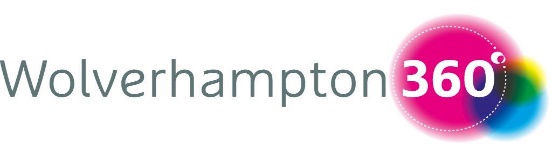 Treatment/ Affected other (please circle) 
Consent gained date: _________________INTERNAL ONLY: Triage completed date: __________ Allocated: __________ AQ: _______Name of young person:            
Date of birth of young person:    
Address:


Contact number: Male:                             Female:                              Trans:  For the young person to complete themselves (where possible)For the young person to complete themselves (where possibleRisk Assessment Screening Tool 
Please tick where appropriateEthnicityEthnicityEthnicityWhite British. White Asian.Other Asian/BritishWhite Irish.Other mixed.Caribbean/Black BritishOther white.Indian/Asian BritishAfrican/Black BritishWhite/Black BritishPakistani/Asian BritishChinese/Other EthnicWhite/Black AfricanBangladeshi/Asian BritishOtherSection 1
Drug and alcohol useSection 1
Drug and alcohol useDrug typeDrug type1Tobacco3Cannabis3Alcohol4Misuse of prescribed drugs4Legal Highs/NPS - Spice, Mamba e.t.c4Other – Specify5LSD5Amphetamine5Cocaine  5Ecstasy10Crack Cocaine10Heroin10SolventsSubstance Use - FrequencySubstance Use - Frequency1Occasional drug/alcohol use2Monthly drug/alcohol use3Weekly drug/alcohol use; List the number of days out of 7:4Daily drug/alcohol use10Currently injectingTotal section 1:Total section 1:0-4 – Low Risk0-4 – Low Risk5-9 – Medium Risk5-9 – Medium Risk10 and above – High Risk10 and above – High RiskSection 2
Social situation/behaviourSection 2
Social situation/behaviourLiving situationLiving situation5Problems with accommodation, insecure or inadequate housing5Looked after by Local Authority10HomelessAdult supportAdult support2Has limited support from one adult5Has no supportive relationships with adults6Problematic relationships (e.g. Friends, peers)Occupation/EducationOccupation/Education2Not in education/employment/training (16-19)5Truanting from school/at risk of school exclusion8Not in education/employment/training (11-16)Criminal InvolvementCriminal Involvement2At risk of involvement in the Criminal Justice System5Involved in Criminal Justice SystemSexual behaviourSexual behaviour5Unsafe sexual behaviour10Sexual exploitation / CSE concerns10Victim or perpetrator of sexual abuseContact with other substance usersContact with other substance users2Some friends who use drugs/alcohol and some who don’t4All friends use drugs/alcohol4Known drug/alcohol misuse among close family member(s)/carers5Significantly affected by someone else’s drug/alcohol misuse.Total section 2:0-4 – Low Risk5-9 – Medium Risk10 and above – High RiskSection 3
General and psychological healthSection 3
General and psychological healthGeneral healthGeneral health5Chronic fatigue5Severe sleep problems5Self neglect10Extreme weight loss10Blackouts and/or memory loss10Pregnant10Fitting10Accidental/planned overdosePsychological healthPsychological health2Low self esteem2Mild anxiety5Eating disorder/marked change in eating pattern (e.g. loss of appetite/bingeing)5Frequent bouts of unhappiness/depression10Severe anxiety/panic attacks10Suicide attempts10Severe paranoia10Hallucinations (when not under the influence of drugs/alcohol)Total section 3:0-4 – Low Risk5-9 – Medium Risk10 and above – High Risk